Итоговое сочинение (изложение) для выпускников 11(12) классов является допуском к государственной итоговой аттестации. Итоговое сочинение (изложение) для выпускников текущего года проводится 5 декабря 2018 года в общеобразовательных учреждениях.Повторно к написанию итогового сочинения (изложения) в дополнительные сроки (6 февраля 2019 года и 8 мая 2019 года) допускаются:- обучающиеся, получившие  «незачет»; 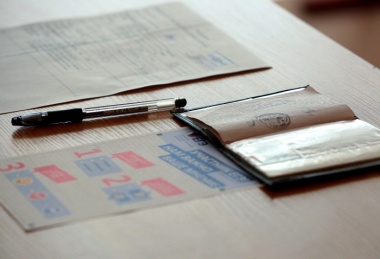 - не явившиеся по уважительной причине;- не завершившие по уважительной причине.Работы выпускников оцениваются по системе «зачет-незачет» На работу дается 3 часа 55 минут. В тексте должно быть не менее 250 слов.Темы сочинений станут известны выпускникам за 15 минут до начала экзамена. Известны 5 направлений итогового сочинения 2018-2019 учебного года: -ОТЦЫ И ДЕТИ-МЕЧТА И РЕАЛЬНОСТЬ-МЕСТЬ И ВЕЛИКОЛЕПИЕ-ИСКУССТВО И РЕМЕСЛО-ДОБРОТА И ЖЕСТОКОСТЬИЗЛОЖЕНИЕ по своему желанию могут писать обучающиеся на дому, обучающиеся с ограниченными возможностями здоровья, дети-инвалиды и инвалиды.ИТОГОВОЕ СОЧИНЕНИЕ в целях использования его результатов при приеме в образовательные организации высшего образования проводится также для: 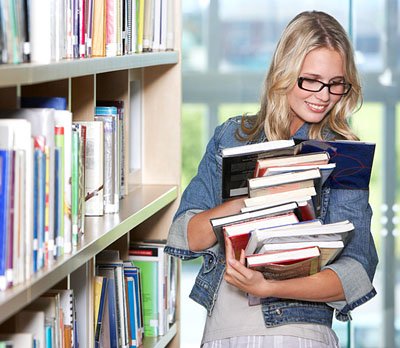 -выпускников прошлых лет;-обучающихся СПО.Для участия в итоговом сочинении (изложении) необходимо подать заявление не позднее, чем за две недели до начала проведения итогового сочинения (изложения). Выпускники текущего года подают заявления в своей школе.Регистрация выпускников прошлых лет и обучающихся СПО, желающих принять участие в итоговом сочинении (изложении) проводится в МКУО ЦОКО по адресу: г. Славянск-на-Кубани, ул. Победы, 251 (СОШ № 17)Телефон «горячей линии»по вопросам проведения итогового сочинения (изложения) в Славянском районе  в рабочие дни с 8.00 до 17.00   8 (86146) 4-17-99 (МКУО ЦОКО)Сроки подачи заявленияДата проведения сочинения (изложения)до 21.11.201805.12.2018до 23.01.201906.02.2019до 23.04.201908.05.2019